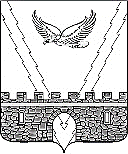 Р Е Ш Е Н И ЕСОВЕТА АПШЕРОНСКОГО ГОРОДСКОГО ПОСЕЛЕНИЯАПШЕРОНСКОГО РАЙОНА КРАСНОДАРСКОГО КРАЯот  03.08.2023 г.                                                                         №  248г.АпшеронскО внесении изменений в решение Совета Апшеронского городского поселения Апшеронского района от 27 апреля 2023 года № 234 «Об утверждении Перечня наименований населенных пунктов и элементов их планировочной структуры (топонимов) Апшеронского городского поселения Апшеронского района»В соответствии с федеральными законами от 06 октября 2003 года                   № 131-ФЗ «Об общих принципах организации местного самоуправления в                                 Российской Федерации», от 28 декабря 2013 года № 443-ФЗ «О федеральной информационной адресной системе и о внесении изменений в Федеральный     закон «Об общих принципах организации местного самоуправления в Российской Федерации», постановлением Правительства Российской Федерации от 19 ноября 2014 года № 1221 «Об утверждении Правил присвоения, изменения  и аннулирования адресов», в целях упорядочения адресного хозяйства для создания адресных планов населенных пунктов, в связи с необходимостью внесения в Перечень наименований населенных пунктов и элементов их планировочной структуры (топонимов) Апшеронского городского поселения Апшеронского района, расположенных на территории Апшеронского городского поселения Апшеронского района, элементов планировочной структуры (топонимов): город Апшеронск проезд Артельный; хутор Спасов, улица Береговая, улица Зимняя, улица Калинина, улица Туапсинская, Совет Апшеронского городского поселения Апшеронского района РЕШИЛ:1. Внести изменения в решение Совета Апшеронского городского поселения Апшеронского района от 27 апреля 2023 года № 234 «Об утверждении Перечня наименований населенных пунктов и элементов их планировочной структуры (топонимов) Апшеронского городского поселения Апшеронского района», изложив приложение к нему в новой редакции (прилагается).2. Отделу организационно - кадровой работы администрации Апшеронского городского поселения Апшеронского района (Клепанева И.В.) официально опубликовать настоящее решение в районной газете «Апшеронский рабочий» и разместить его на официальном сайте Апшеронского городского поселения Апшеронского района в сети «Интернет».                                                               23. Отделу архитектуры и градостроительства администрации Апшеронского городского поселения Апшеронского района (Данилова Т.В.)                               разместить данное решение в течении 3 рабочих дней со дня его вступления в силу в Федеральной информационной адресной системе (далее –ФИАС).	4. Контроль за выполнением настоящего решения возложить на постоянную комиссию Совета Апшеронского городского поселения Апшеронского района по вопросам ЖКХ, благоустройства, транспортного обслуживания, связи, строительства, рационального использования природных ресурсов и охраны окружающей среды (Мартиросян А.Е.) и главу Апшеронского городского поселения Апшеронского района Короленко А.И.5. Решение вступает в силу после его официального опубликования.Председатель СоветаАпшеронского городскогопоселения Апшеронского района						   А.Ю. Блажко Глава Апшеронского городскогопоселения Апшеронского района                                                      А.И. Короленко